Projektleiterin: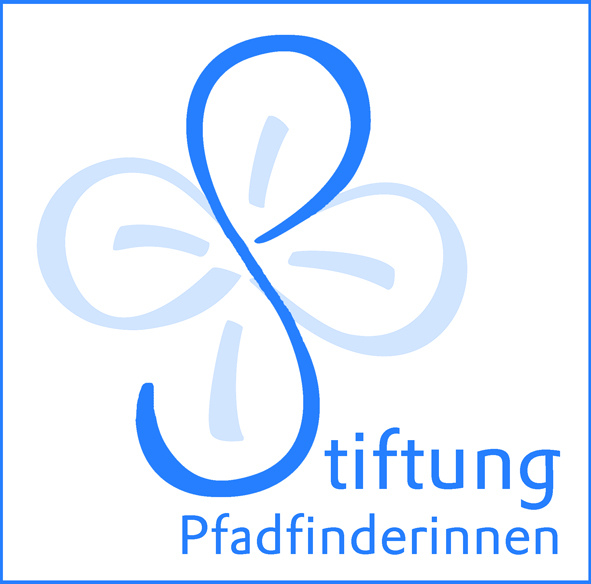 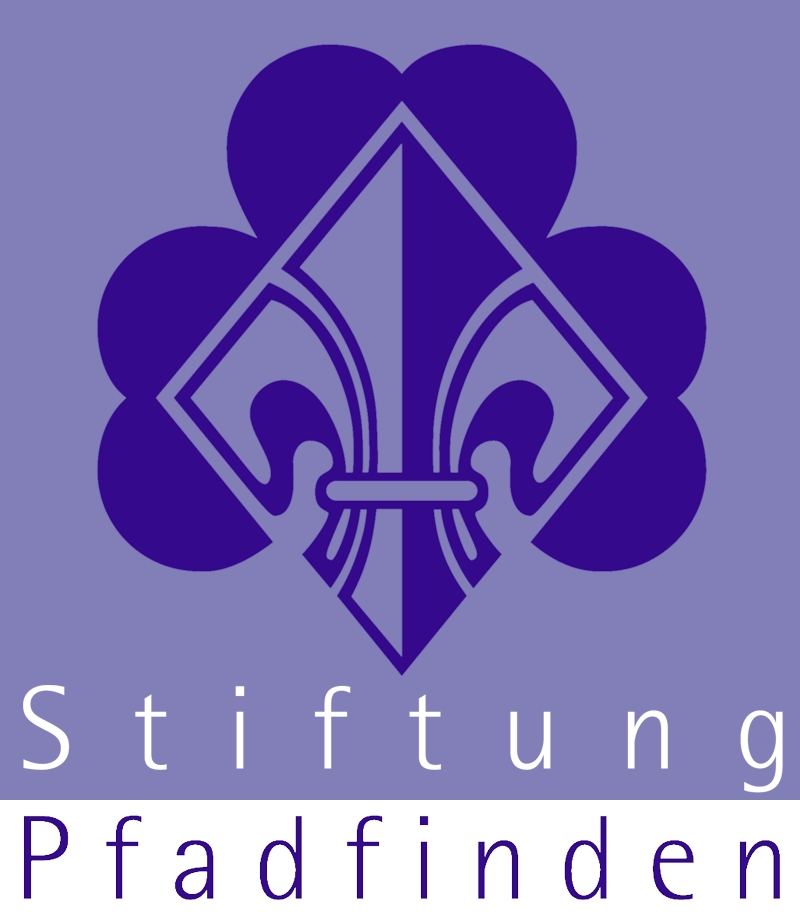 _________________________________________________________Abrechnung für das Projekt:______________________________________________Ausgaben:Einnahmen:Eine Abrechnung mit Belegen liegt vor und kann eingesehen werden.Wir bitten die Stiftung Pfadfinderinnen um Überweisung von ________ Euro auf folgendes Konto:Kontoinhaberin:__________________________ Bank: ______________________________Kontonummer: __________________________ BLZ: _______________________________ Ich bestätige hiermit, dass die obigen Angaben korrekt sindOrt, Datum: gezeichnet von: (Es reicht, hier euren Namen elektronisch einzufügen, eine Unterschrift ist nicht notwendig.)ArtEuroSummeArtEuroBereits erhaltener Zuschuss der StiftungErwartete Schlusszahlung der Stiftung:Summe